Unitarian Universalist Community ChurchWorship Service - Sunday, November 18, 2018Today at UUCC    Services at 9:15 & 11:00 a.m    “Harvest Communion”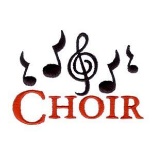 		     Rev Carie Johnsen    Raffle Ticket pick up / drop off, 	at Fellowship Hour    Newcomer Meet and Greet, 	after each service, J-Ms    Brief Discussion (Unisex Family Bathroom), after 2nd Service    Worship Committee Meeting, 12:30-2:00 p.m., C-CommNext Sunday at UUCCAt Fellowship Hour TODAY (between services), we will have a Raffle Ticket table where you can pick up tickets, drop off sold tickets and, of course, purchase tickets.  Look for Catherine Palmer or Kathy Shaw.Newcomer Meet and Greet, (after each service)	Judd House (next door to church at 71 Winthrop St.)Entry into a new community can be overwhelming. To that end we have created this once-a-month opportunity for new folks to join church members, leaders, staff and/or our minister for a casual coffee fellowship. This is an opportunity for you to ask questions, meet other newcomers, as well as meet members and friends. Our hope is to help you find one or more meaningful ways to connect with our community, programs, and the many wonderful people who keep us vital and relevant in an aching and joyful universe. This is a drop-in group! Unisex Bathroom UPDATEDuring the October board meeting, the board of trustees voted to change the men's restroom at the church to a family unisex bathroom, accessible to all.  The board would like to thank everyone who contacted them in regards to this change.  As we are moving forward to changing the bathroom to fit the needs of all of our congregants, we would like to give further opportunity to all who have questions and concerns as to how this change will be implemented.  The goal is to have all the changes completed by Dec 3rd.  If you would like to have a conversation about this change, please plan to attend a brief discussion in the sanctuary THIS SUNDAY, November 18 after second service.  Thank you.  Jill Watson, Board President.  (jillwatson223@gmail.com or 458-4437)Notices**PLEASE NOTE THE SPECIAL OFFICE HOURS FOR NEXT WEEK DUE TO THE THANKSGIVING HOLIDAY (OVER)**Help Wanted!  Please take a Winter Wonderland Holiday Fair poster (or two) to advertise in your area.  The posters will be available in Fellowship Hall TODAY.  We are also looking for more homemade cookies and homemade candy to sell at the fair.  Connect with Nancy Fritz to let her know of your donations.  Thank you.Cedar, holly, decorations, and help needed.  I am planning to make evergreen swags for the church fair.  If you have cedar trees in your wood lot that I could trim greenery from, or if you have holly to donate please call.  I also need decorations appropriate for wreaths/swags.  If you would like to help me make some swags for the fair, I would be glad to teach you.  You can take one swag home with you for every 3 you make for the fair.   Contact Marilyn Dunn 207-512-5382.There will be extra Choir Rehearsal time this month for any choir member that can attend.  EXTRA Choir Rehearsal Time will be held every Wednesday in November from 5:15 – 6:00 p.m. – right before the normal choir practice begins at 6:00 p.m.  Join us if you can!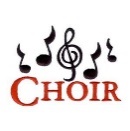 READ, LEARN, SHARE:  The next meeting of our monthly book group will be on December 6th.  We will meet in the Robbins Room at the church to discuss Little Fires Everywhere by Celeste Ng.  Meg Wolitzer says this book takes us ‘deep into other people’s homes and lives and darkest corners’ and is ‘witty, engrossing, unsparing and original.’  FMI: June Zellers at 582-5862 jzellers@roadrunner.com or Kathy Kellison 445-4415 or kell6787@gmail.com.December Elder Lunch Needs EntreesIf you haven’t yet this season - could you provide an entrée for 8-12 people.  Some easy ideas - corn chowder is easy, affordable and popular; frozen raviolis with jar sauce is easy.  If you don’t cook and have a Sam’s Club card, the Deli area sells a quiche two-pack for $12 (one broccoli cheddar and one quiche Lorraine).  The kitchen staff works hard setting up and serving this meal and shouldn’t need to cook.  Please volunteer by contacting Marilyn 207-512-5382 or maine2007@hotmail.com.2019 UUCC Silent & Live Auction efforts are underway!Please add Friday, April 5, 2019 to your calendars so you can bid on handmade items, gift certificates, helpful services, artworks, work crews, memorable events, special foods and more! Janine Bonk is coordinating this year, so please email her at j.bonk@tds.net or call 207-491-1113 to let her know what you’d like to donate.This Week at UUCCMonday, November 19, 2018	Private Piano Lessons, 2:30 -6:00 p.m., C-Sanct	Small Group Ministry (D.Maddi), 6-8:00 p.m., D-Prlr	Sangha - Mindful Meditation, 6:30-8p.m., C-SanctTuesday, November 20, 2018	Al-Anon, Noon-1p.m., C-Rbns	Gam-Anon, Noon-1:30 p.m., D-OlsnWednesday, November 21, 2018     Small Group Ministry (H. Wing), 10:30 a.m. – Noon, C-RbnsGentle Yoga, 5:00-6:00 p.m., C-FH Everyone is welcome to Wednesday Yoga at the UUCC weekly YOGA from 5-6pm in Fellowship Hall.  No experience needed; just curiosity.  You are welcome to drop in, come once and a while, or become regular attenders.  Classes are FREE and are taught by Deb Mattson.     Rental Maine AllCare F/A, 5:15-7:15 p.m., D-Olsn     Extra Choir Time, 5:15 p.m. – 6:00 p.m., C-Sanct     Choir Rehearsal, 6:00 – 8:00 p.m., C-Sanct     Small Group Ministry (P. Lamb), 6:30-8:30 p.m., D-Prlr     RENTAL-Just Guys, 6:30-8:00 p.m., C-FHThursday, November 22, 2018 	<HAPPY THANKSGIVING TO YOU ALL> The office will be closed Thursday and Friday.Friday, November 23, 2018 Drum Circle, 6:00 – 8:00 p.m., C-SanctThe Augusta Community Drum Circle is a free style drum circle welcoming people of all ages, walks of life, and abilities. Come have some fun - play! Or don’t play! Come watch, sing, dance.  Bring an instrument or use ours. No one cares if you’ve never played before or if you make a mistake. The Drum Circle meets the 4th Friday monthly.  FMI: Mike Moody at mtmoods@gmail.com or 229-1118.  Saturday, November 24, 2018 	Private Piano Lessons 12:30 – 6:00 p.m., C-SanctSunday, November 25, 2018		Services at 9:15 & 11:00 a.m.    SURPRISE service!	Raffle Ticket pick up / drop off, at Fellowship Hour	Goddess/Earth Circles, 12:15-2:00 p.m., C-FHNext Sunday at UUCCGoddess/Earth Circles, 12:15-2:00 p.m., C-FHCatching our Breath: From Preparation to Resting.  Following the preparation to survive the colder time, we ponder the blessings of the universe, how we bless and are blessed.  Along with that comes planning for future sessions.Upcoming EventsWed., Nov. 28 Seasoned Souls, 10:30 a.m. – Noon, C-FH                           Social Activity: Craft Circle, Noon-4 p.m., C-FHFri., Nov. 31 Setup for the HOLIDAY Fair and Café, 		9:00 a.m. – 8:00 p.m., ChurchSat., Dec. 1, 2018 Winter Wonderland HOLIDAY Fair & Café, 			9:00 a.m. – 2:00 p.m., ChurchThurs., Dec. 6, 2018 Read, Learn and Share Book Group, 		1:00 – 2:30 p.m., C-RbnsFor the complete calendar of events, visit the UUCC website: www.augustauu.orgUUCC Office Hours SPECIAL HOLIDAY WEEK OFFICE HOURSMon, Tues, and Wed		9:00 a.m. – 4:00p.m.Thurs and Fri			NO OFFICE HOURSRev. Carie’s Office Hours next week:Tuesday		10:00 am – 3:00 pm Wednesday	No office hours<other hours available by appointment>For Caring Cooperative support (meals, rides, errands) contact Nancee Campbell nancee1944@gmail.com or 621-7727.Office Administrator, Lynn M. Smith, admin@augustauu.org, Phone 622-3232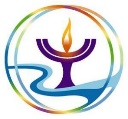 R.E. Coordinator, Monique McAuliffeRECoordinator@augustauu.org Music Director, Bridget Convey, musicdirector@augustauu.org